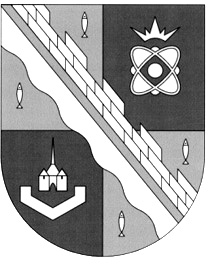                            администрация МУНИЦИПАЛЬНОГО ОБРАЗОВАНИЯ                                             СОСНОВОБОРСКИЙ ГОРОДСКОЙ ОКРУГ  ЛЕНИНГРАДСКОЙ ОБЛАСТИ                             постановление                                                   от 07/12/2022 № 2930О внесении изменений в постановление администрации Сосновоборского городского округа от 22.07.2019 № 1555 «Об утверждении административного регламента по предоставлению муниципальной услуги «Выдача разрешений на ввод объектов в эксплуатацию», в случае ввода в эксплуатацию объектов капитального строительства, проектная документация которых не подлежит экспертизе»Для приведения административного регламента по предоставлению муниципальной услуги в соответствие с действующим законодательством Российской Федерации, администрация Сосновоборского городского округа п о с т а н о в л я е т: Внести изменения в постановление администрации Сосновоборского городского округа от 22.07.2019 № 1555 «Об утверждении административного регламента по предоставлению муниципальной услуги «Выдача разрешений на ввод объектов в эксплуатацию», в случае ввода в эксплуатацию объектов капитального строительства, проектная документация которых не подлежит экспертизе»:1.1. Утвердить приложение № 9 Регламента в новой редакции, согласно приложению к настоящему постановлению.2. Отделу по связям с общественностью (пресс-центр) комитета по общественной безопасности и информации (Бастина Е.А.) разместить настоящее постановление на официальном сайте Сосновоборского городского округа. 3. Общему отделу администрации (Смолкина М.С.) обнародовать настоящее постановление на электронном сайте городской газеты «Маяк». 4. Настоящее постановление вступает в силу со дня официального обнародования.5. Контроль за исполнением настоящего постановления возложить на первого заместителя главы администрации Сосновоборского городского округа Лютикова С.Г.Глава Сосновоборского городского округа                                                             М.В. ВоронковУТВЕРЖДЕНО                                                                                             постановлением администрации                                                                                       Сосновоборского городского округаот 07/12/2022 № 2930                                                                                               (Приложение)Приложение № 9к административному регламенту администрации Сосновоборского городского округа по предоставлению муниципальной услуги «Выдача разрешений на ввод объектов в эксплуатацию», утвержденному постановлением администрации от 22.07.2019 № 1555РАЗРЕШЕНИЕ
НА ВВОД ОБЪЕКТА В ЭКСПЛУАТАЦИЮстр.Раздел 1. Реквизиты разрешения на ввод объекта в эксплуатациюРаздел 1. Реквизиты разрешения на ввод объекта в эксплуатацию1.1. Дата разрешения на ввод объекта в эксплуатацию:1.2. Номер разрешения на ввод объекта в эксплуатацию:1.3. Наименование органа (организации):1.4. Дата внесения изменений или исправлений :Раздел 2. Информация о застройщикеРаздел 2. Информация о застройщике2.1. Сведения о физическом лице или индивидуальном предпринимателе:2.1. Сведения о физическом лице или индивидуальном предпринимателе:2.1.1. Фамилия:2.1.2. Имя:2.1.3. Отчество:2.1.4. ИНН:2.1.5. ОГРНИП:2.2. Сведения о юридическом лице:2.2. Сведения о юридическом лице:2.2.1. Полное наименование:2.2.2. ИНН:2.2.3. ОГРН:Раздел 3. Информация об объекте капитального строительстваРаздел 3. Информация об объекте капитального строительства3.1. Наименование объекта капитального строительства (этапа) в соответствии с проектной документацией:3.2. Вид выполненных работ в отношении объекта капитального строительства :3.3. Адрес (местоположение) объекта капитального строительства 3.3. Адрес (местоположение) объекта капитального строительства 3.3.1. Субъект Российской Федерации:3.3.2. Муниципальный район, муниципальный округ, городской округ или внутригородская территория (для городов федерального значения) в составе субъекта Российской Федерации, федеральная территория:3.3.3. Городское или сельское поселение в составе муниципального района (для муниципального района) или внутригородского района городского округа (за исключением зданий, строений, сооружений, расположенных на федеральных территориях):3.3.4. Тип и наименование населенного пункта:3.3.5. Наименование элемента планировочной структуры:3.3.6. Наименование элемента улично-дорожной сети:3.3.7. Тип и номер здания (сооружения):Раздел 4. Информация о земельном участкеРаздел 4. Информация о земельном участке4.1. Кадастровый номер земельного участка (земельных участков), в границах которого (которых) расположен объект капитального строительства :Раздел 5. Сведения о разрешении на строительство, на основании которого осуществлялось строительство, реконструкция объекта капитального строительстваРаздел 5. Сведения о разрешении на строительство, на основании которого осуществлялось строительство, реконструкция объекта капитального строительства5.1. Дата разрешения на строительство:5.2. Номер разрешения на строительство:5.3. Наименование органа (организации), выдавшего разрешение на строительство:Раздел 6. Фактические показатели объекта капитального строительства и сведения о техническом плане Раздел 6. Фактические показатели объекта капитального строительства и сведения о техническом плане 6.X. Наименование объекта капитального строительства, предусмотренного проектной документацией :6.X.1. Вид объекта капитального строительства:6.X.2. Назначение объекта:6.X.3. Кадастровый номер реконструированного объекта капитального строительства:6.X.4. Площадь застройки (кв. м):6.X.4.1. Площадь застройки части объекта капитального строительства (кв. м):6.X.5. Площадь (кв. м):6.X.5.1. Площадь части объекта капитального строительства (кв. м):6.X.6. Площадь нежилых помещений (кв. м):6.X.7. Общая площадь жилых помещений 
(с учетом балконов, лоджий, веранд и террас) 
(кв. м):6.X.7.1. Общая площадь жилых помещений 
(за исключением балконов, лоджий, веранд 
и террас) (кв. м):6.X.8. Количество помещений (штук):6.X.9. Количество нежилых помещений (штук):6.X.10. Количество жилых помещений (штук):6.X.11. в том числе квартир (штук):6.X.12. Количество машино-мест (штук):6.X.13. Количество этажей:6.X.14. в том числе, количество подземных этажей:6.X.15. Вместимость (человек):6.X.16. Высота (м):6.X.17. Класс энергетической эффективности (при наличии):6.X.18. Иные показатели:6.X.19. Дата подготовки технического плана:6.X.20. Страховой номер индивидуального лицевого счета кадастрового инженера, подготовившего технический план:Раздел 7. Фактические показатели линейного объекта и сведения о техническом плане Раздел 7. Фактические показатели линейного объекта и сведения о техническом плане 7.X. Наименование линейного объекта, предусмотренного проектной документацией :7.X.1. Кадастровый номер реконструированного линейного объекта:7.X.2. Протяженность (м):7.X.2.1. Протяженность участка или части линейного объекта (м):7.X.3. Категория (класс):7.X.4. Мощность (пропускная способность, грузооборот, интенсивность движения):7.X.5. Тип (кабельная линия электропередачи, воздушная линия электропередачи, кабельно-воздушная линия электропередачи), уровень напряжения линий электропередачи:7.X.6. Иные показатели:7.X.7. Дата подготовки технического плана:7.X.8. Страховой номер индивидуального лицевого счета кадастрового инженера, подготовившего технический план:должность уполномоченного лица 
органа (организации), осуществляющего выдачу разрешения на на ввод объекта 
в эксплуатациюподписьинициалы, фамилия